Муниципальное казенное учреждение «Муниципальный центр обеспечения и развития образования Новоорского района Оренбургской области»Ресурсно-методический кабинет«20» декабря 2016 год  № 96Аналитическая справка по результатам контрольной работы за 1 учебное полугодие по математикев 5 классах Новоорского районаВ соответствии с приказом министерства образования Оренбургской области от 11.08.2016 г. № 01-21/2094 «О реализации региональной системы оценки качества образования в 2016-2017 учебном году», от 07.12.2016 год № 01-21/3167/1 «О проведении контрольной работы за 1 учебное полугодие для обучающихся 5 классов» и приказом отдела образования администрации Новоорского района от 13.12.2016 года № 388 «О проведении контрольных работ за 1 учебное полугодие по русскому языку и математике в 5 классах в 2016 году», в соответствии с графиком проведения контрольных срезов знаний обучающихся на 2016-2017 учебный год была проведена контрольная работа за 1 учебное полугодие по математике обучающихся 5 классов образовательных организаций Новоорского района по текстам ГБУ РЦРО.Цель: систематизация и обобщение знаний обучающихся 5-х классов Новоорского района, повышение ответственности обучающихся и педагогов за результаты своего труда.Сроки проведения: 20.12.2016 г.В  контрольной работе по математике участвовали 325 обучающихся (из 349 учащихся 5 классов образовательных организаций Новоорского района), что составило 93% от общего количества. 24 человека (6,9 %) обучающихся 5 классов  не приняли участие в контрольной работе по следующим причинам: - 5 обучающихся (1,4 %) – находятся на индивидуальном обучении;- 18 обучающихся (5,2 %)  - отсутствовали на занятиях по состоянию здоровья и уважительным причинам;- 1 обучающийся (0,3 %) – выбыл из образовательного учреждения.Количество «2» – 28 человек, что составляет 8,6 %.Количество «4» и «5» - 202 человека, что составляет 62,2 %.Количество обучающихся в группе «риска» - 28 человек.Таблица 1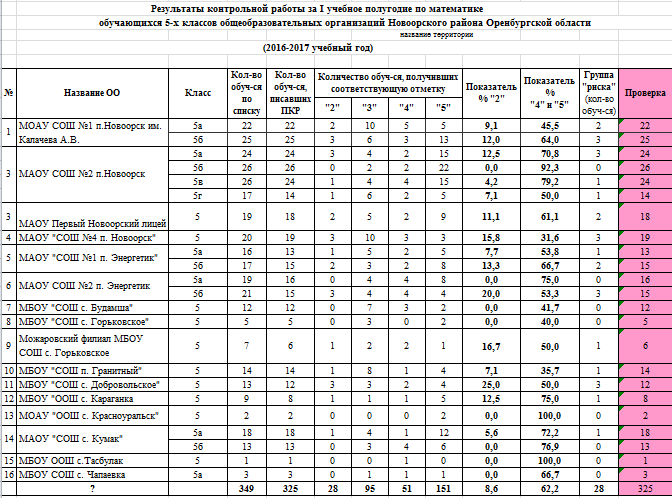 Диаграмма 1 - Показатель «2» в образовательных организациях Новоорского района, %Самый высокий показатель двоек показала МБОУ СОШ с. Добровольское – 25%.Диаграмма 2 - Показатель «4» и «5» в образовательных организациях Новоорского района, %Самый высокий показатель «4» и «5» у МАОУ ООШ с. Красноуральск – 100%, МБОУ ООШ с. Тасбулак - 100%.Высокую успеваемость показали обучающиеся 5 общеобразовательных организаций. Следует отметить очень низкое качество выполнения работы обучающихся показала МАОУ СОШ №4 п. Энергетик (31,6%).Таблица 2Диаграмма 2 – Показатель «2», %.Диаграмма 3 – Показатель «4» и «5», %.Работа состояла из 6 заданий: Наиболее распространенные ошибки:- неумение решать текстовые задачи;- неумение умножать, делить, складывать и вычитать смешанные числа;- многие теряют знаки при переносе с одной стороны уравнения на другую;- невнимательность.Выводы:В  контрольной работе по математике участвовали 325 обучающихся (из 349 учащихся 5 классов образовательных организаций Новоорского района), что составило 93% от общего количества. 24 человека (6,9 %) обучающихся 5 классов  не приняли участие в контрольной работе по следующим причинам: - 5 обучающихся (1,4 %) – находятся на индивидуальном обучении;- 18 обучающихся (5,2 %)  - отсутствовали на занятиях по состоянию здоровья и уважительным причинам;- 1 обучающийся (0,3 %) – выбыл из образовательного учреждения.Количество «2» – 28 человек, что составляет 8,6 %.Количество «4» и «5» - 202 человека, что составляет 62,2 %.Количество обучающихся в группе «риска» - 28 человек.Рекомендации:Продолжить работу по организации и проведению контрольных работ по математике в 5-х классах общеобразовательных организаций Новоорского района в 2016-2017 учебном году.Рассмотреть результаты полугодовых контрольных работ по математике обучающихся 5-х классов на совещании руководителей и заведующих по учебной части образовательных организаций.На заседаниях РМО учителей математики проанализировать результаты полугодовых контрольных работ и руководителю РМО совместно с учителями-предметниками составить план мероприятий по повышению качества математического образования в 5 классах и организовать методическую поддержку учителям математики в подготовке обучающихся группы «риска».Руководителям ОО взять под контроль и довести до сведения родителей под роспись о результатах полугодовых контрольных работ обучающихся 5 классов.Исполнитель: методист РМК Абдуллина М. А. Кол-во обучающихся, сдававших экзаменПоказатель «2», %Показатель «4» и «5», %Группа «риск»Образовательные организации с высоким показателем «2»ПКР (декабрь2016 г.)3258,662,228МБОУ СОШ с. ДобровольскоеРезультаты выполнения полугодовой контрольной работы по математике обучающихся 5-х классов Результаты выполнения полугодовой контрольной работы по математике обучающихся 5-х классов Результаты выполнения полугодовой контрольной работы по математике обучающихся 5-х классов Результаты выполнения полугодовой контрольной работы по математике обучающихся 5-х классов Результаты выполнения полугодовой контрольной работы по математике обучающихся 5-х классов Результаты выполнения полугодовой контрольной работы по математике обучающихся 5-х классов Результаты выполнения полугодовой контрольной работы по математике обучающихся 5-х классов Результаты выполнения полугодовой контрольной работы по математике обучающихся 5-х классов Результаты выполнения полугодовой контрольной работы по математике обучающихся 5-х классов Результаты выполнения полугодовой контрольной работы по математике обучающихся 5-х классов Результаты выполнения полугодовой контрольной работы по математике обучающихся 5-х классов Результаты выполнения полугодовой контрольной работы по математике обучающихся 5-х классов Результаты выполнения полугодовой контрольной работы по математике обучающихся 5-х классов Результаты выполнения полугодовой контрольной работы по математике обучающихся 5-х классов Результаты выполнения полугодовой контрольной работы по математике обучающихся 5-х классов Результаты выполнения полугодовой контрольной работы по математике обучающихся 5-х классов Результаты выполнения полугодовой контрольной работы по математике обучающихся 5-х классов Результаты выполнения полугодовой контрольной работы по математике обучающихся 5-х классов Результаты выполнения полугодовой контрольной работы по математике обучающихся 5-х классов Результаты выполнения полугодовой контрольной работы по математике обучающихся 5-х классов Результаты выполнения полугодовой контрольной работы по математике обучающихся 5-х классов №Название ООКол-во обуч-ся, писавших ПКРРезультаты выполнения заданий (указать кол-во обуч-ся, выполнивших задание)Результаты выполнения заданий (указать кол-во обуч-ся, выполнивших задание)Результаты выполнения заданий (указать кол-во обуч-ся, выполнивших задание)Результаты выполнения заданий (указать кол-во обуч-ся, выполнивших задание)Результаты выполнения заданий (указать кол-во обуч-ся, выполнивших задание)Результаты выполнения заданий (указать кол-во обуч-ся, выполнивших задание)Результаты выполнения заданий (указать кол-во обуч-ся, выполнивших задание)Результаты выполнения заданий (указать кол-во обуч-ся, выполнивших задание)Результаты выполнения заданий (указать кол-во обуч-ся, выполнивших задание)Результаты выполнения заданий (указать кол-во обуч-ся, выполнивших задание)Результаты выполнения заданий (указать кол-во обуч-ся, выполнивших задание)Результаты выполнения заданий (указать кол-во обуч-ся, выполнивших задание)Результаты выполнения заданий (указать кол-во обуч-ся, выполнивших задание)Результаты выполнения заданий (указать кол-во обуч-ся, выполнивших задание)Результаты выполнения заданий (указать кол-во обуч-ся, выполнивших задание)Результаты выполнения заданий (указать кол-во обуч-ся, выполнивших задание)Результаты выполнения заданий (указать кол-во обуч-ся, выполнивших задание)Результаты выполнения заданий (указать кол-во обуч-ся, выполнивших задание)Результаты выполнения заданий (указать кол-во обуч-ся, выполнивших задание)Результаты выполнения заданий (указать кол-во обуч-ся, выполнивших задание)Результаты выполнения заданий (указать кол-во обуч-ся, выполнивших задание)Результаты выполнения заданий (указать кол-во обуч-ся, выполнивших задание)Результаты выполнения заданий (указать кол-во обуч-ся, выполнивших задание)№Название ООКол-во обуч-ся, писавших ПКР№1№1№1№1№1№2№2№2№3№3№3№3№4№4№4№5№5№5№5№6*№6*№6*№6*№Название ООКол-во обуч-ся, писавших ПКР0б0,5б1б1,5бне приступили0б1бне приступили0б1б2бне приступили0б1бне приступили0б1б2бне приступили0б1б2бне приступили1МОАУ СОШ №1 п. Новоорск им. Калачева А.В.474613240838191219710343842872035192МАОУ СОШ №2 п. Новоорск2413515032102814061804217181872МАОУ СОШ №2 п. Новоорск26006200224007190125005210200242МАОУ СОШ №2 п. Новоорск24002220222004200915042171711242МАОУ СОШ №2 п. Новоорск14013911121049121204163100133МАОУ Первый Новоорский лицей1803114021604275612030141115114МАОУ "СОШ №4 п. Новоорск"190298031602125011801450082275МАОУ "СОШ №1 п. Энергетик"131048021100571490325330195МАОУ "СОШ №1 п. Энергетик"15107705100021122121427242456МАОУ СОШ №2 п. Энергетик  160041201150079061005010161456МАОУ СОШ №2 п. Энергетик  15127500150383131114173002137МБОУ "СОШ с. Будамша"1201560012006601831227101108МБОУ "СОШ с. Горьковское"5000500500203050202100239Можаровский филиал МБОУ СОШ с. Горьковское60141015014101411131410110МБОУ "СОШ п. Гранитный"14106703101751158124711201111МБОУ "СОШ с. Добровольское"120237048032703904062800412МБОУ "ООШ с. Караганка"80017007101610620053000813МОАУ "ООШ с. Красноуральск"20002002000200200020200014МАОУ "СОШ с. Кумак"180111601170241114131201331311314МАОУ "СОШ с. Кумак"130001302110031002110301001002115МБОУ ООШ с. Тасбулак10001001000100100001000116МБОУ СОШ с. Чапаевка300120120003020120101200ИТОГО:32592282211141280433981712378233147031183411111550149Проверка325325325325325325325№ заданияКонтролируемый элемент содержания и (или) требованиеКоличество справившихся обучающихся1Проверяет умение выполнять все действия с натуральными числами315 чел. (97%)2Проверяет умение решать текстовые задачи с прямым условием280 чел. (86,2%)3Проверяет умение выполнять решение уравнений с нахождением нескольких компонентов действий269 чел. (82,8%)4Проверяет умение решать текстовые задачи типа «цена – количество – стоимость» с переводом величин из более крупных в более мелкие233 чел. (71,7%)5Умение решать текстовые задачи на движение214 чел. (65,8%)6Проверяет умение решать текстовые задачи на нахождение площадей прямоугольников65 чел. (20%)